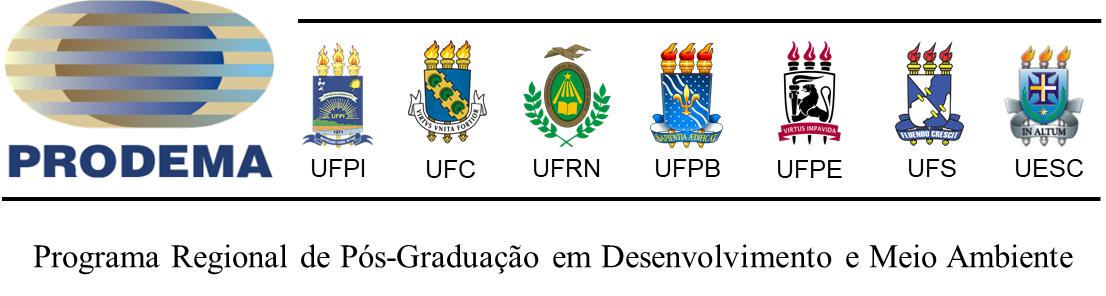 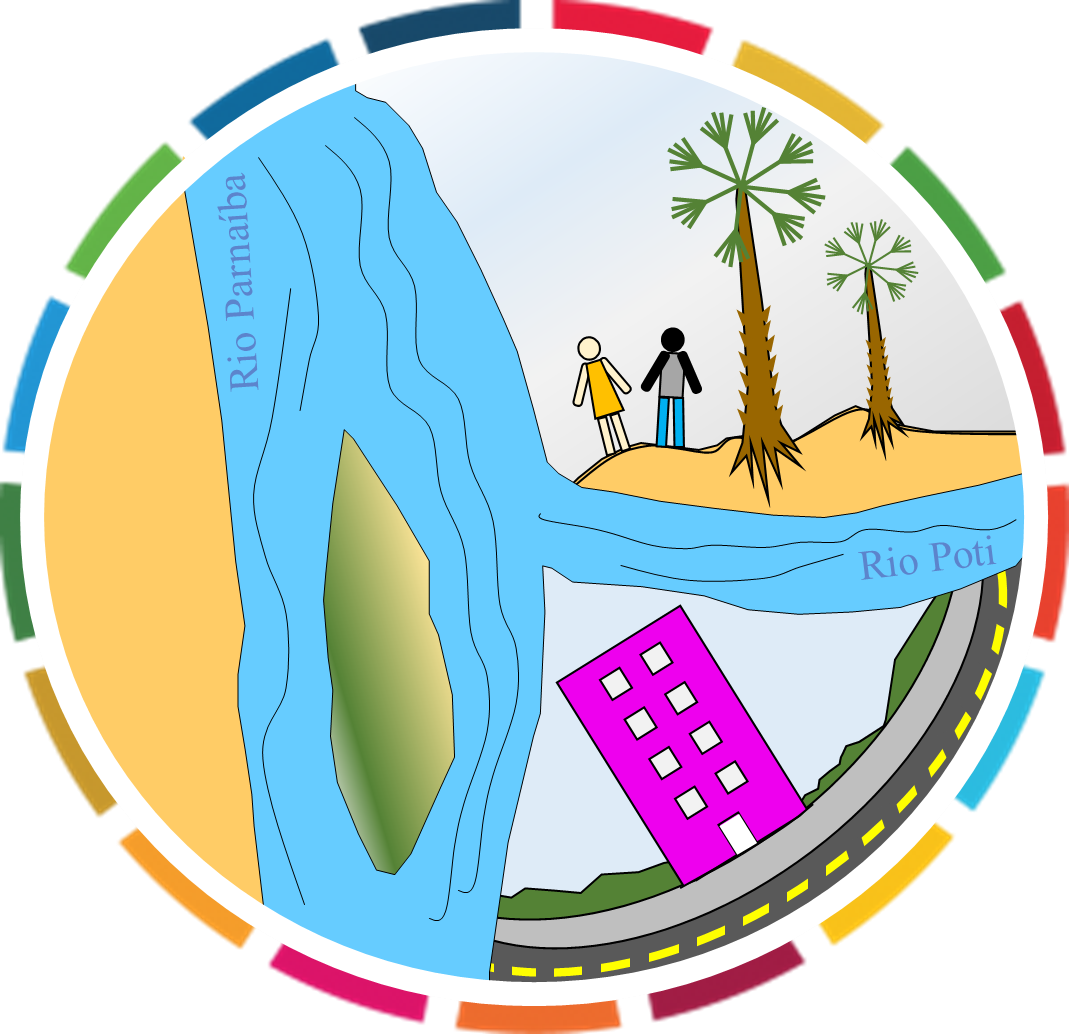 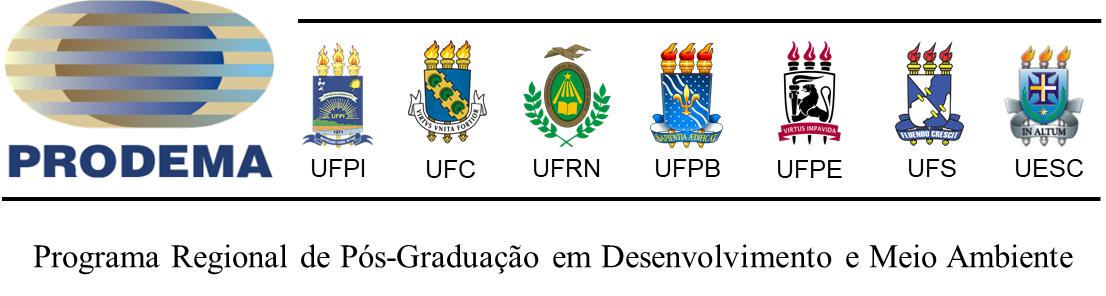 EIXO TEMÁTICOEscolher com base na consulta ao site do evento e no momento da inscrição online.TÍTULO DA PESQUISAAluno¹, Orientador², Coorientador³¹ Aluno de Mestrado/Doutorado do Programa de Pós-Graduação em Desenvolvimento e Meio Ambiente da Universidade FederalE-mail: __________________________________________2 Orientador e professor do Programa de Pós-Graduação em Desenvolvimento e Meio Ambiente da Universidade FederalE-mail: __________________________________________3 Coorientador e professor do Programa de Pós-Graduação em Desenvolvimento e Meio Ambiente da Universidade FederalE-mail: __________________________________________RESUMOAté 200 palavrasPALAVRAS-CHAVE: 03 a 05 palavras-chaves.ABSTRACTKEYWORDS:1 Introdução (Justificativa, Problema, Hipóteses)2 Objetivos (Geral e Específicos)3 Referencial Teórico4 Metodologia5 Resultados Esperados6 CronogramaReferênciasDe acordo com as Normas da ABNT.Normas para envio:• Folha tamanho A4;• Margem superior, inferior, direita e esquerda de 2cm;• Fonte: Times New Roman, tamanho 12, espaçamento do texto entre linhas 1,5;• Título: Fonte 12 e maiúscula, em negrito e centralizado;• Nome dos autores: Fonte 11, centralizado, com identificação da Instituição e e-mail;• Resumo e Abstract, com o máximo de 200 palavras;• Palavras-chave e Keywords: Fonte 11.;• O trabalho deve conter até 12 páginas;• O resumo expandido deve estar em conformidade com as normas da ABNT.DESCRIÇÃO DAS ATIVIDADESSEMESTRESSEMESTRESSEMESTRESSEMESTRESSEMESTRESSEMESTRESSEMESTRESSEMESTRESDESCRIÇÃO DAS ATIVIDADES1º2º3º4º5º6º7º8ºRevisão bibliográfica e documentalXXXCumprimento de disciplinasXXAtividade de pesquisa∗XXXExame de qualificaçãoXProdução de artigo científicoXXParticipação em eventosXXRedação finalXDefesa da dissertação / teseX